First Wish Art Gallery LLC, Georgia                       Artist Submissions Form – www.firstwishartgallery.com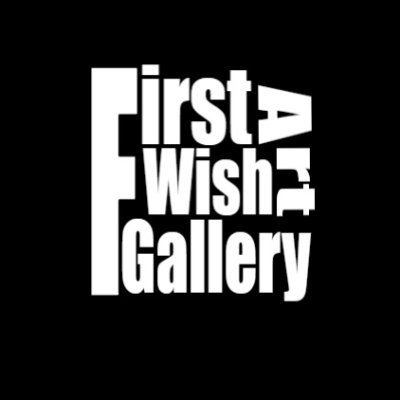 Artists can send a submission by email to info@firstwishartgallery.comWe will be in touch with you directly if works are appropriate for an upcoming exhibition & online sales.                   Thank you so much for joining our First Wish Art Gallery Family!!*Artist Name:*Date of birth (DD/MM/YYYY):*Address:*Short Bio:Artist Nationality*Mobile Number:*E-mail:    *Website:*All Social Media Handles:InstagramFacebookTwitterLinkedIn*Details of other participated exhibitions & events.Such as Year, Exhibitions name, Gallery name, City, Country along with Certificates.  *Artist Profile Picture:To be attached separately in the emailTo be attached separately in the emailTo be attached separately in the email*Photos of artwork with details (Art work name, Size - H x W , Medium)Photos must be attached separately in the emailPhotos must be attached separately in the emailPhotos must be attached separately in the email